Գումարման զուգորդական հատկությունըԴասարանական առաջադրանքներ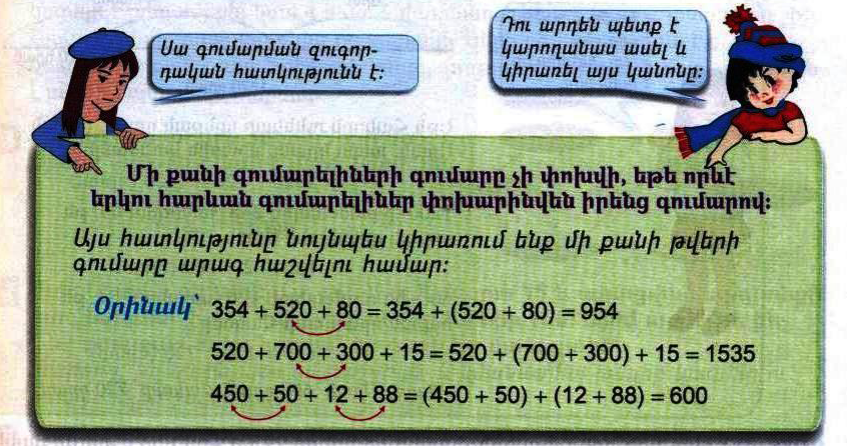 1․ Հաշվի՛ր օգտագործելով գումարման զուգորդական հատկությունից։700+630+70=700+(630+70)=1400415+392+8=415+(392+8)=8155440+60+493+7=(5440+60)+(493+7)=60002․ Հաշվի՛ր տրված կողմերով քառանկյան պարագիծը՝ օգտվելով գումարման զուգորդական հատկությունից։ 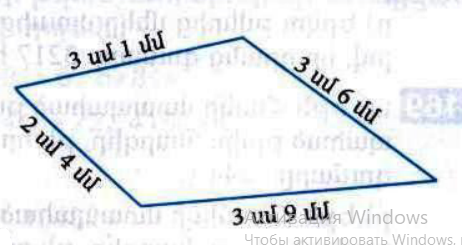 1)3սմ 1մմ+3սմ 9մմ=702)2սմ 4մմ+3սմ 6մմ=603)70+60=1303․ Մեծ միավորներից մեկն արտահայտի՛ր փոքր միավորով։ 33մ6դմ=32մ16դմ2տ5ց=1տ15ց23ց15կգ=22ց115կգ32կգ50գ=31կգ1050գ4․ Երկու կից հողամասերից մեկի մակերեսը 225մ2-ով մեծ է մյուի մակերեսից։ Որքա՞ն է հողամասերից յուրաքանչյուրի մակերեսը, եթե դրանց մակերեսները միասին 2445մ2 է։1)2445-225=-22202)2220:2=11105․ Համեմատի՛ր 7կգ850գ < 8կգ200գ8տ40կգ < 8տ400գ90տ10ց > 91տ75ց32կգ > 7տ532կգ6․ Հայկի մտապահած թվին գումարելով 64՝ կստանանք Արայի մտապահած թիվը։ Ո՞ր թվերն են մտապահել նրանք, եթե այդ թվերի գումարը 2344 է։ 1)2344-64=22802)2280:2=11403)1140+64=12047․ Երկու թվերից մեկը մյուսից մեծ է 25-ով։ Գտի՛ր այդ թվերը՝ գիտենալով, որ դրանց գումարը 425 է։ 1)425-25=4002)400:2=2003)200+25=2258․ Երեք հավասար թվերի գումարը 600 է։ Որքա՞ն է այդ թվերից երկուսի գումարը։ 1)600:3=2002)200x2=4009․ Ի՞նչ թվանշանով կարող է վերջանալ 5 իրար հաջորդող բնական թվերի արտադրյալը։ 10, 11, 12, 13, 14:10․ Հաշվի՛ր, թե քանի թվանշան է պետք բոլոր քառանիշ թվերը գրելու համար։ 9000×4=36000Տնային առաջադրանքներ1․ Հաշվի՛ր օգտագործելով գումարման զուգորդական հատկությունից։120+800+200+40=120+(800+200)+40=1160330+700+300+15=330+(700+300)+15=13454550+50+395+5=(4550+50)+(395+5)=50002․ Հաշվի՛ր տրված կողմերով քառանկյան պարագիծը՝ օգտվելով գումարման զուգորդական հատկությունից։P=(3սմ3մմ+1սմ7սմ)+(3սմ2մմ+2սմ8մմ)=11սմP=11սմ3․ Մեծ միավորներից մեկն արտահայտի՛ր փոքր միավորով։20օր12ժ=19օր36ժ21ժ15ր=20ժ75ր45ր18վ=44ր78վ32կմ6մ=31կ1006մ11մ8սմ=10մ108սմ4․ Կարենը խաղողի համար վճարեց 450դրամով ավելի, քան դեղձի համար։ Նա որքա՞ն վճարեց մրգերից յուրաքանչյուրի համար, եթե ընդամենը վճարեց 2650 դրամ։1) 2650-450=22002) 2200:2=1100(դրամ)(դեղձ)3) 1100+450=1550(դրամ)(խաղող)Պատ․՝ 1100, 15505․ Համեմատի՛ր5կմ400մ < 6կմ200մ8մ40սմ = 8մ4դմ5մ75սմ > 5մ7դմ12դմ8սմ = 128սմ6․ Լալայի մտապահած թվից հանելով 45՝ կստանանք Աննայի մտապահած թիվը։ Ո՞ր թվերն են մտապահել նրանք, եթե այդ թվերի գումարը 2349 է։1) -2349 2) 2304 2          45     2       1152(Աննա)      2302    0                    3                    2                    10                    10                       03) 1152+45=1197(Լալա) Պատ․՝ 1197, 1152:                  7․Երկու թվերից մեկը մյուսից փոքր է 35- ով։ Գտի՛ր այդ թվերը՝ գիտենալով, որ դրանց գումարը 435 է։1) 435-35=400 2) 400:2=200(   )  3) 200+35=235 (    )Պատ․՝ 235, 2008․Երեք թվերի գումարը 500 է։ Դրանցից երկուսի գումարը բույնպես 500 է։ Ո՞րն է երրորդ թիվը։500-500=0Պատ․՝ 09․Կարո՞ղ է արդյոք 10 հավասար թվերի գումարը վերջանալ 8 թվանշանով։Ոչ10․ Հաշվի՛ր DB հատվածի երկարությունը՝ գիտեալով, որ․ AC=41մմ,  AD=16մմ, BC=9մմ։ 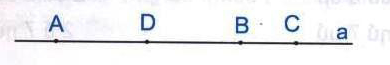 